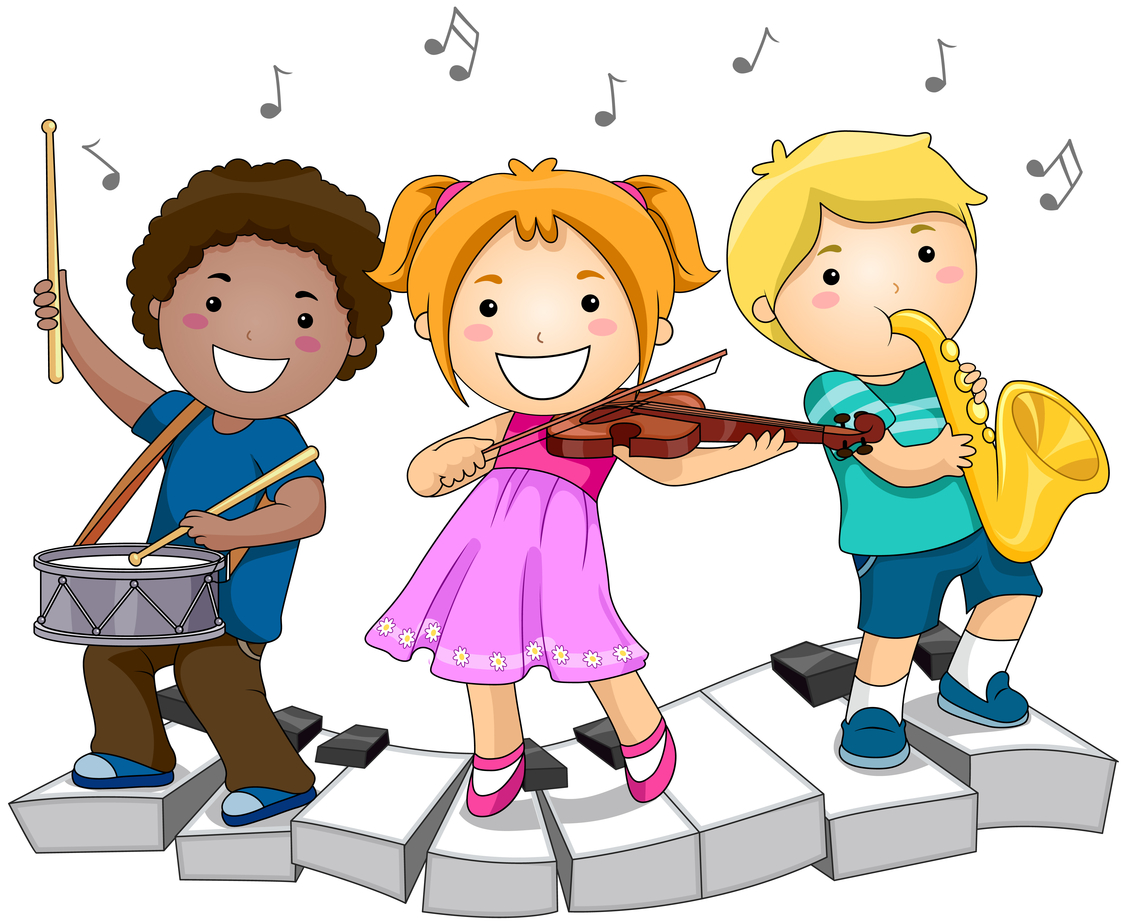 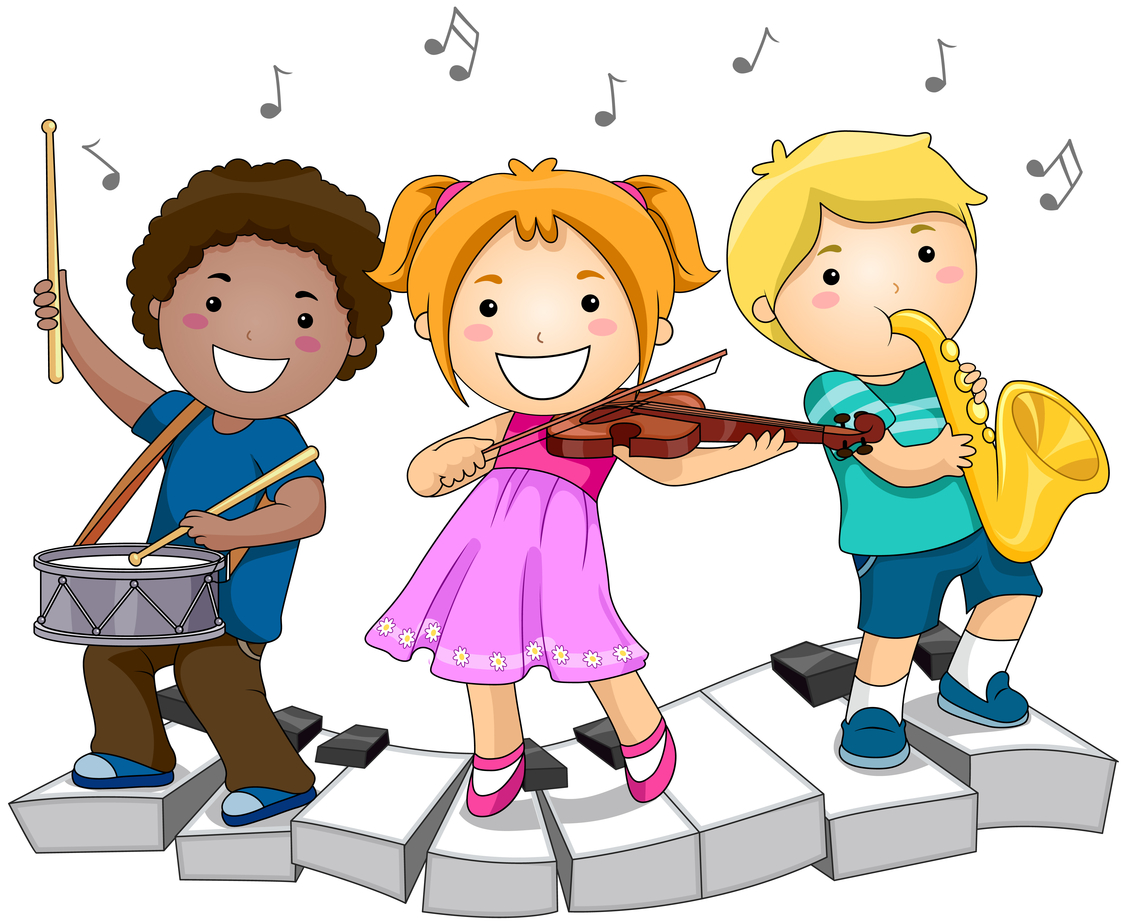 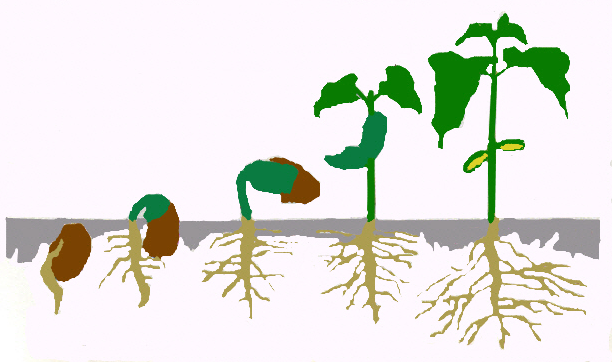 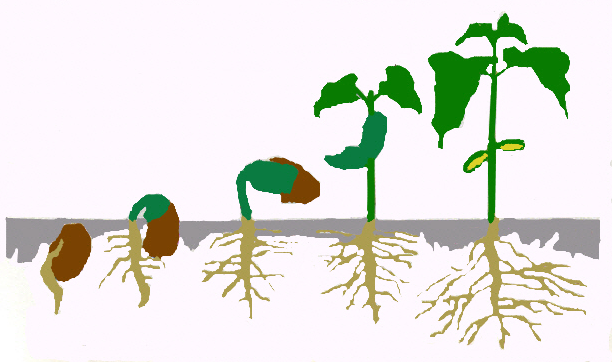 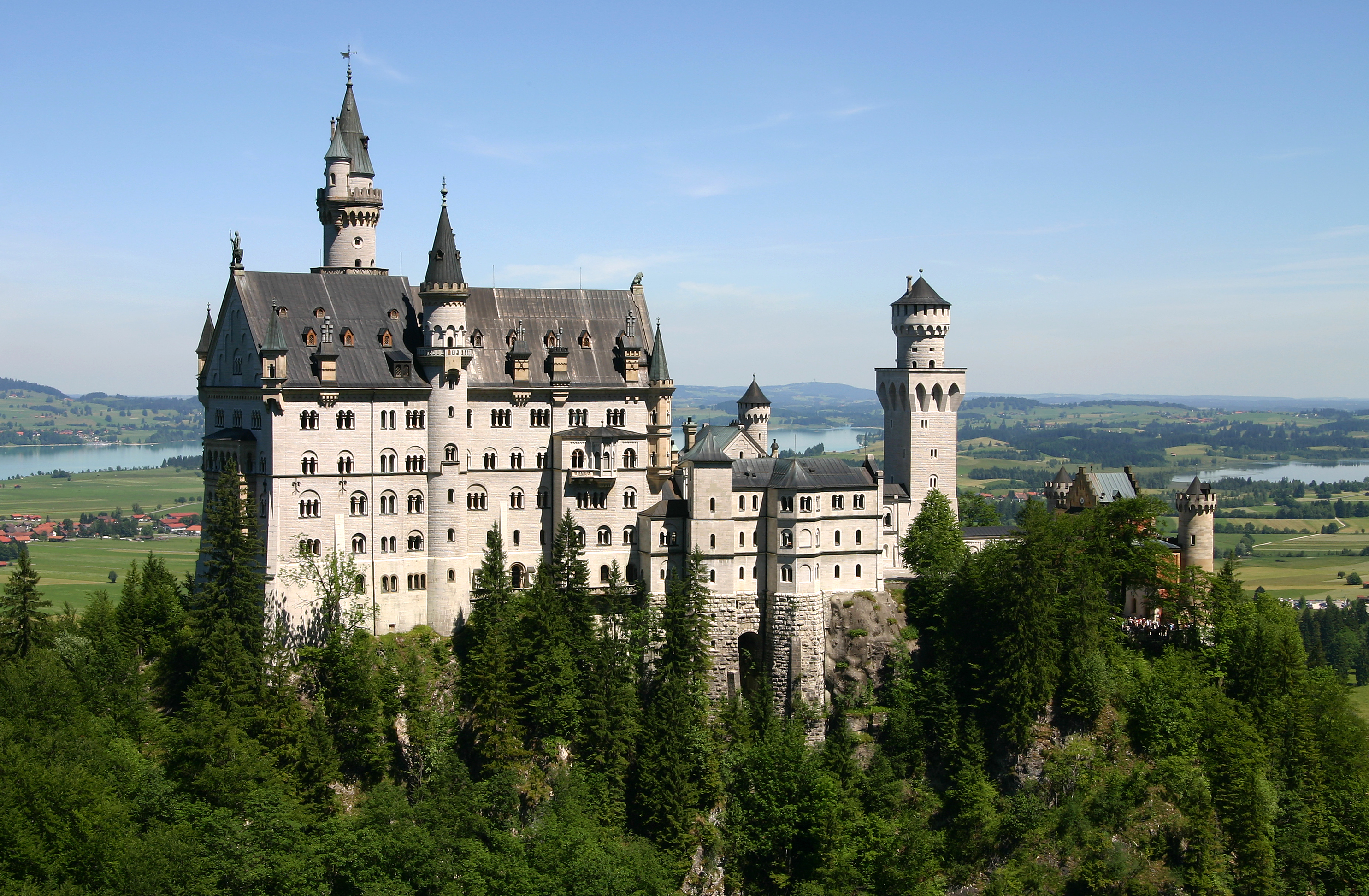 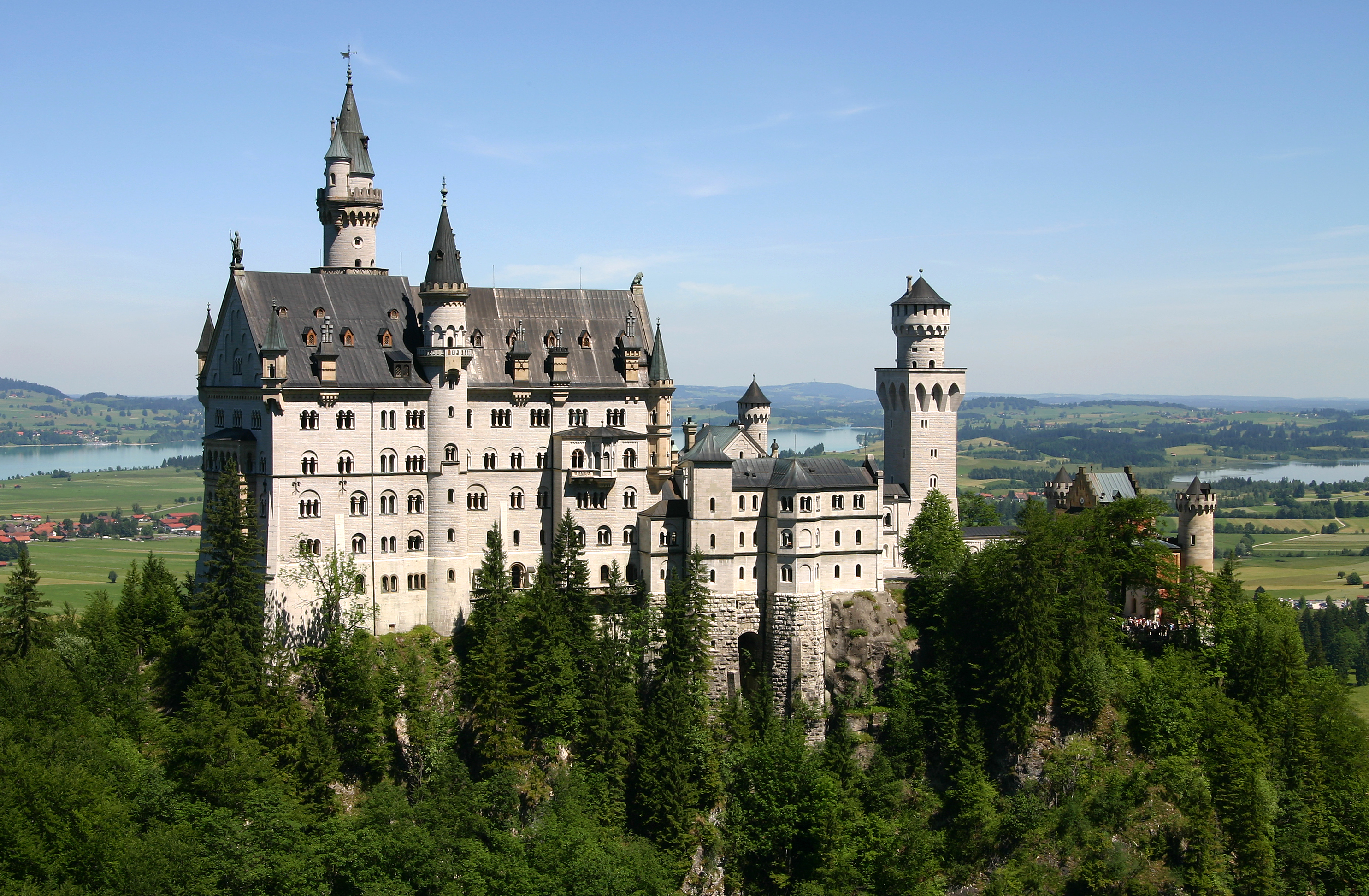 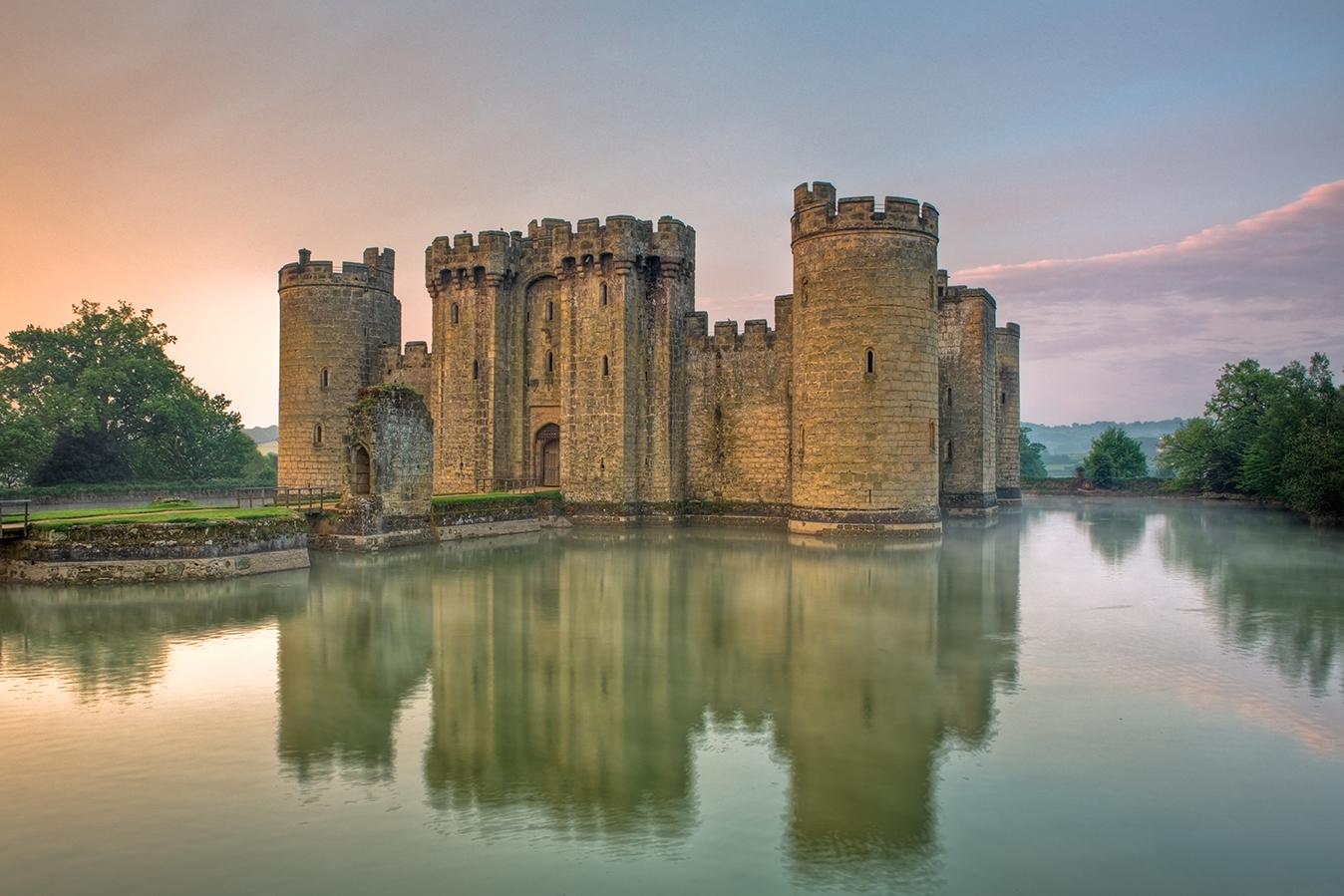 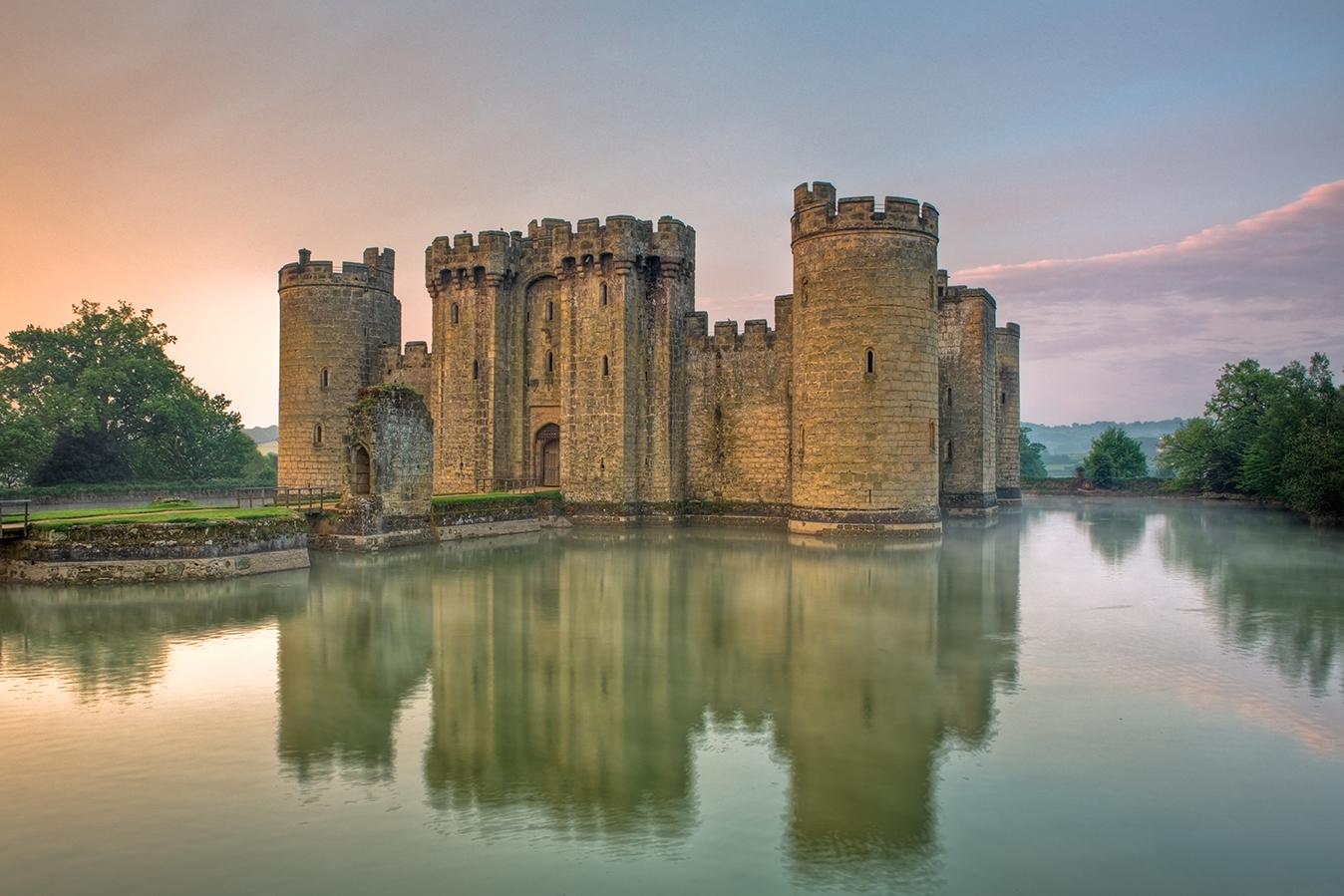 MathsLiteracyI can reason and solve one step problems and missing number problems that involve addition, subtraction, multiplication and division by using objects, pictorial representations and arrays.I can count, read and write numbers from 1-100 in numerals and words.I can recognise and know the value of different denominations of coins and notes.I know my learn Its to step 6.I can confidently identify, name and talk about the properties of 2D and 3D shapes. I can learn the 10x table.I can read a variety of texts and be confident to answer a variety of questions about what I have read.I can spell all of the year 1 common exception words and the first 100 high frequency words consistently and accurately in my writing.I can use a range of punctuation including full stops, capital letters, exclamation marks, question marks and speech marks where appropriate in my writing.I can use noun phrases and adverbs to add interest and extra detail to my writing.I can write a letter and address an envelope correctly.I can use Jack and The Beanstalk as inspiration for my own writing.ScienceDesign and Technology I can identify and name a variety of common plants, including garden plants, wild plants and trees.I can identify and describe the basic structure of a variety of common flowering plants, including roots, stem/trunk, leaves and flowers.I can observe how seeds and bulbs grow into mature plants.I can research a variety of instruments and investigate what they are made out of.I can design and make a musical instrument.I can make simple levers and winding mechanisms.History/Geography Art and DesignI can use artefacts, pictures, stories and online sources to investigate and interpret Castles in the past.I can use books, pictures and atlases to find out about castles around the world and can identify similarities and differences.I can investigate printing with a variety of natural and man-made materials and objects.I can press, roll, rub and stamp to make prints.I can make a simple printing block and use it to print.ComputingMusicI can control motion by specifying the number of steps to travel, direction and turn – 2 Go and Logo.I can use digital media and use a range of tools to create different textures, lines, tones, colours and shapes.I can create a mixture of long, short, loud, quiet, high and low sounds.I can sequence sounds to create an overall effect. I can create short, musical patterns and rhythmic phrases.Religious EducationPhysical DevelopmentI know what it means to belong and to be part of a community.I know what it means for a Christian to belong to a church and to be part of a religious family.I know some ways that Christians give expression to belonging to such a family and why. I have some understanding of baptism, confirmation and marriage.I can throw and catch a variety of balls, bean bags etc.I can negotiate the space around me when playing racing and chasing games with more accuracy.I can adjust my speed or change direction to avoid obstacles.I can use rolling, hitting, running, jumping, catching and kicking skills in combination.Personal, Social and Emotional Development Spiritual, Moral and Cultural DevelopmentI can recognise and celebrate my strengths and set simple but challenging goals.I can recognise the differences between right and wrong and respect the views of others.